令和５年度第３・第４ターム埼玉大学ノンディグリープログラム受講申込書 ※ 上記の個人情報は、本プログラム以外の目的には利用いたしません。電子メールにより「受講申込書」を添付してお申し込みください。宛先：sokikaku@gr.saitama-u.ac.jp件名「ノンディグリープログラム受講希望」●募集期間 : 令和５年９月１３日（水）～９月２０日（水）１７：００まで受講の目的受講の目的受講の目的受講の目的受講希望授業科目(４科目以上の場合は適宜仕切り線を入れて記入してください。)受講希望授業科目(４科目以上の場合は適宜仕切り線を入れて記入してください。)受講希望授業科目(４科目以上の場合は適宜仕切り線を入れて記入してください。)受講希望授業科目(４科目以上の場合は適宜仕切り線を入れて記入してください。)１．１．１．１．２．２．２．２．３．３．３．３．ﾌ　ﾘ　ｶﾞ　ﾅ氏　   　名性別男・女職　　   業生年月日住　   　所 〒 〒 〒電 話 番 号最 終 学 歴                                                卒・修                                                卒・修                                                卒・修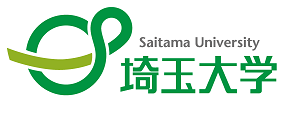 